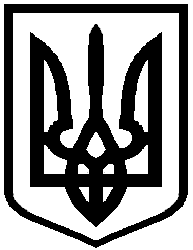                                       ОБУХІВСЬКА МІСЬКА РАДА                                              КИЇВСЬКОЇ ОБЛАСТІ                                         ВИКОНАВЧИЙ КОМІТЕТР О З П О Р Я Д Ж Е Н Н Я №168    від   28     квітня  2020 року                                                               місто  ОбухівПро наближення асигнувань сільського бюджетуДерев’янської сільської ради на 2020 рік Відповідно до пункту 20 частини 4 статті 42 Закону України «Про місцеве самоврядування»:Для вчасної виплати заробітної плати   провести наближення асигнування загального фонду місцевого бюджету за економічною класифікацією, а саме: по ТКВКБМС – 0111010 (Надання дошкільної освіти)  по КЕКВ – 2111 (Заробітна плата) зняти :    з червня  2020 року   – 4500,00 грн.  на квітень  2020 року +4500,00 грн.; .Міський голова                            (підпис)                                       О.М. Левченко Якименко Т.С.